Муниципальное автономное общеобразовательное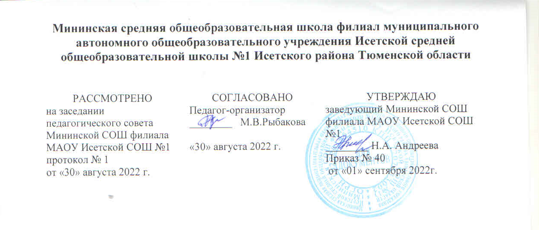 уреждение Исетская средняя общеобразовательная школа №1Исетского района Тюменской областиРАБОЧАЯ ПРОГРАММА по внеурочной деятельности«Мой друг - компьютер»                                                   4 класс2022-2023 учебный год                                                                 Учитель: Андреева С.А.Высшая квалификационная категорияс. Минино,2022 г.Рабочая программа внеурочной деятельности «Мой друг - компьютер» 4 классРазработана на основе авторской программы  Горячева А.В. Информатика и ИКТ (Мой инструмент компьютер) – М.: Баласс, 2007, является составной частью основной образовательной программы НОО, составлена в соответствии с требованиями Федерального государственного образовательного стандарта НОО.Разработана на основе документов:Положения о внеурочной деятельности Мининской СОШ филиала МАОУ Исетской СОШ №1; с учетом реализации Программы воспитания;  учебного плана МАОУ Исетской СОШ №1.Содержание внеурочной деятельности учебного курса внеурочной деятельности «Мой друг - компьютер»Компьютер, информация, операционная система. (2ч.)       Правила поведения и техника безопасности в кабинете ИВТ. Виды информации. Информационные процессы (получение, хранение, обработка, передача). Компьютер – универсальное устройство для работы с информацией.Технология обработки текстовой информации. (14 ч.)      Создание и хранение информации. Текстовый и графический редакторы. Выделение, перенос, копирование. Обработка текстов. Дизайн текста. Определение дизайна. Выделения, выравнивания. Классификация шрифтов. Размер, курсив, жирность. Заголовок, подзаголовок, основной текст. Приёмы редактирования. Символ конца строки. Вставки и удаления. Панель форматирования. Знаки форматирования. Стили. Вставка картинок. Построение таблиц. Табличная информация. Средства построения таблиц. Вставка таблиц в текст. Их виды и изменение. Вставка картинок и рисунков в текст. Использование Word  в названиях. Изменение размера, цвета. Создание и представление проекта.Создание компьютерных презентаций (17 ч.)     Презентации. Программы для создания презентаций Microsoft PowerPoint.   Вставка рисунков и картинок в презентацию.  Анимация в презентации. Создание разных видов анимации. Вставка текстовой информации на слайд. Текст на слайде. Изменение шрифтов и цвета.  Вставка звуков и музыки в презентацию.  Вставка анимации и видео в презентацию.  Цифровая фотография. Вставка фото в презентацию.  Создание и представление проекта.     Обобщающее занятие. (1 ч.)        Программа ориентирована на большой объем практических, творческих работ с использованием компьютера. Работы с компьютером могут проводиться в следующих формах:ДЕМОНСТРАЦИОННАЯ - работу на компьютере выполняет учитель, а учащиеся наблюдают.ФРОНТАЛЬНАЯ - недлительная, но синхронная работа учащихся по освоению или закреплению материала под руководством учителя.САМОСТОЯТЕЛЬНАЯ - выполнение самостоятельной работы с компьютером в пределах одного, двух или части урока. Учитель обеспечивает индивидуальный контроль за работой учащихся.ТВОРЧЕСКИЙ ПРОЕКТ – выполнение работы в микро группах или индивидуально на протяжении нескольких занятийРАБОТА КОНСУЛЬТАНТОВ – Ученик контролирует работу всей группы кружка.Планируемые результаты освоения учебного курса внеурочной деятельности «Мой друг - компьютер» 4 классЛичностныекомфортная внутренняя позиция школьника на основе положительного отношения к школе;принятие образа «хорошего ученика»;положительная мотивация и познавательный интерес к изучению программы «Мой друг-компьютер»;способность к самооценке;начальные навыки сотрудничества в разных ситуациях;МетапредметныеПознавательные начало формирования навыка поиска необходимой информации для выполнения учебных заданий; сбор информации;обработка информации (с помощью  ИКТ); анализ информации;передача информации (устным, письменным, цифровым способами);самостоятельно выделять и формулировать познавательную цель;использовать  общие приёмы решения задач;контролировать и оценивать процесс и результат деятельности;моделировать, т.е. выделять и обобщенно фиксировать группы существенных признаков объектов с целью решения конкретных задач.подведение под понятие на основе распознавания объектов, выделения существенных признаков;синтез;сравнение;классификация по заданным критериям;установление аналогий;построение рассуждения.Регулятивныеначальные навыки умения формулировать и удерживать учебную задачу; преобразовывать практическую задачу в познавательную;ставить новые учебные задачи в сотрудничестве с учителем;выбирать действия в соответствии с поставленной задачей и условиями её реализации;умение выполнять учебные действия в устной форме;использовать речь для регуляции своего действия; сличать способ действия и его результат с заданным эталоном с целью обнаружения отклонений и отличий от эталона;адекватно воспринимать предложения учителей, товарищей, родителей и других людей по исправлению допущенных ошибок;выделять и формулировать то, что уже усвоено и что еще нужно усвоить, определять качество и уровня усвоения;КоммуникативныеВ процессе обучения  дети учатся:работать в группе, учитывать мнения партнеров, отличные от собственных;ставить вопросы;обращаться за помощью;формулировать свои затруднения;предлагать помощь и сотрудничество;договариваться о распределении функций и ролей в совместной деятельности;слушать собеседника;договариваться и приходить к общему решению;формулировать собственное мнение и позицию;осуществлять взаимный контроль;адекватно оценивать собственное поведение и поведение окружающих.Предметные результатыЗнать:как правильно и безопасно вести себя в компьютерном классе;для чего нужны основные устройства компьютера;уметь: пользоваться мышью и клавиатурой;запускать компьютерные программы и завершать работу с ними.создавать папки (каталоги);удалять файлы и папки (каталоги);копировать файлы и папки (каталоги);перемещать файлы и папки (каталоги);сохранять созданный проект и вносить в него изменения набирать текст на клавиатуре;сохранять набранные тексты, открывать ранее сохранённые текстовые документы и редактировать их;копировать, вставлять и удалять фрагменты текста;устанавливать шрифт текста, цвет, размер и начертание букв;подбирать подходящее шрифтовое оформление для разных частей текстового документа;составлять тексты, предназначенные для какой-либо цели, и создавать их при помощи компьютера, используя разное шрифтовое оформление;вставлять изображения в печатную публикацию;создавать схемы и включать их в печатную публикацию;создавать таблицы и включать их в печатную публикацию;красиво оформлять печатные публикации, применяя рисунки, фотографии, схемы и таблицы;составлять печатные публикации, предназначенные для какой-либо цели, и создавать их при помощи компьютера;включать в электронную публикацию звуковые, видео- и анимационные элементы;искать, находить и сохранять тексты, найденные с помощью поисковых систем.3.Тематическое планирование учебного курса внеурочной деятельности «Мой друг - компьютер»                                                                                                      ПриложениеКалендарно-тематическое планированиеРАССМОТРЕНОна заседании педагогического совета Мининской СОШ филиала МАОУ Исетской СОШ №1 протокол № 1от 31 августа  2022 г.СОГЛАСОВАНОПедагог-организатор________   М.В.Рыбакова «___» ___________2022 г.УТВЕРЖДАЮзаведующий Мининской СОШфилиала МАОУ Исетской СОШ №1 ________ Н.А. АндрееваПриказ №  от  сентября 2022 г.№Наименование разделов и темКол-во     часовЭлектронные (цифровые) образовательные ресурсыКомпьютер, информация, операционная система 2ч.Компьютер, информация, операционная система 2ч.Компьютер, информация, операционная система 2ч.Компьютер, информация, операционная система 2ч.1Правила поведения и техника безопасности в кабинете информатики. Виды информации.1http://school-collection.edu.ru2Компьютер – устройство для работы с информацией.1http://school-collection.edu.ruТехнология обработки текстовой информации 14ч.Технология обработки текстовой информации 14ч.Технология обработки текстовой информации 14ч.Технология обработки текстовой информации 14ч.3Ввод и редактирование текста в текстовом редакторе Word.1http://school-collection.edu.ru4Ввод и редактирование текста в текстовом редакторе Word.1http://school-collection.edu.ru5Действия с фрагментами текста.1http://school-collection.edu.ru6Форматирование символов.1http://school-collection.edu.ru7Вставка в текстовый документ таблицы.        Редактирование таблицы.1http://school-collection.edu.ru8Редактирование таблицы.1http://school-collection.edu.ru9Изменение положения текста в таблице.1http://school-collection.edu.ru10Графическое оформление таблицы.1http://school-collection.edu.ru11Графическое оформление таблицы.1http://school-collection.edu.ru12Вставка в текстовый документ фигурных надписей.1http://school-collection.edu.ru13Дизайн текстового документа. (Создание рамок, применение заливки)1http://school-collection.edu.ru14Создание «Почетной грамоты».1http://school-collection.edu.ru15Создание открытки «приглашение».1http://school-collection.edu.ru16Создание открытки к Новому году.1http://school-collection.edu.ruСоздание компьютерных х                                          презентаций 18ч.Создание компьютерных х                                          презентаций 18ч.Создание компьютерных х                                          презентаций 18ч.Создание компьютерных х                                          презентаций 18ч.17Понятие компьютерной презентации. Назначение и функциональные возможности программы  PowerPoint1http://school-collection.edu.ru18Знакомство с интерфейсом программы   PowerPoint1http://school-collection.edu.ru19Добавление новых слайдов. Макет презентации.1http://school-collection.edu.ru20Дизайн слайда.1http://school-collection.edu.ru21Ввод и редактирование текста.1http://school-collection.edu.ru22Вставка в слайд рисунков, схем.1http://school-collection.edu.ru23Вставка в слайд таблицы.1http://school-collection.edu.ru24Настройка анимационных эффектов.1http://school-collection.edu.ru25Настройка анимационных эффектов.1http://school-collection.edu.ru26Настройка времени показа презентации.1http://school-collection.edu.ru27Переход между слайдами с помощью ю                                 гиперссылок.1http://school-collection.edu.ru28Подготовка презентации к показу.1http://school-collection.edu.ru29Создание презентации «Геометрические                                                      фигуры»1http://school-collection.edu.ru30Разработка и создание собственной презентации.1http://school-collection.edu.ru31Разработка и создание собственной презентации.1http://school-collection.edu.ru32Разработка и создание собственной презентации.1http://school-collection.edu.ru33Демонстрация и защита презентации.1http://school-collection.edu.ru34Итоговое занятие. Чему мы научились?1http://school-collection.edu.ru№Наименование разделов и темКол-во     часовДата проведенияДата проведения№Наименование разделов и темКол-во     часовпланфактКомпьютер, информация, операционная система 2ч.Компьютер, информация, операционная система 2ч.Компьютер, информация, операционная система 2ч.Компьютер, информация, операционная система 2ч.Компьютер, информация, операционная система 2ч.1Правила поведения и техника безопасности в кабинете информатики. Виды информации.12Компьютер – устройство для работы с информацией.1Технология обработки текстовой информации 14ч.Технология обработки текстовой информации 14ч.Технология обработки текстовой информации 14ч.Технология обработки текстовой информации 14ч.Технология обработки текстовой информации 14ч.3Ввод и редактирование текста в текстовом редакторе Word.14Ввод и редактирование текста в текстовом редакторе Word.15Действия с фрагментами текста.16Форматирование символов.17Вставка в текстовый документ таблицы.        Редактирование таблицы.18Редактирование таблицы.19Изменение положения текста в таблице.110Графическое оформление таблицы.111Графическое оформление таблицы.112Вставка в текстовый документ фигурных надписей.113Дизайн текстового документа. (Создание рамок, применение заливки)114Создание «Почетной грамоты».115Создание открытки «приглашение».116Создание открытки к Новому году.1Создание компьютерных х                                          презентаций 18ч.Создание компьютерных х                                          презентаций 18ч.Создание компьютерных х                                          презентаций 18ч.Создание компьютерных х                                          презентаций 18ч.Создание компьютерных х                                          презентаций 18ч.17Понятие компьютерной презентации. Назначение и функциональные возможности программы  PowerPoint118Знакомство с интерфейсом программы   PowerPoint119Добавление новых слайдов. Макет презентации.120Дизайн слайда.121Ввод и редактирование текста.122Вставка в слайд рисунков, схем.123Вставка в слайд таблицы.124Настройка анимационных эффектов.125Настройка анимационных эффектов.026Настройка времени показа презентации.127Переход между слайдами с помощью ю                                 гиперссылок.128Подготовка презентации к показу.129Создание презентации «Геометрические                                                      фигуры»130Разработка и создание собственной презентации.131Разработка и создание собственной презентации.132Разработка и создание собственной презентации.133Демонстрация и защита презентации.134Итоговое занятие. Чему мы научились?1